                 办理数字证书及电子签章须知  一、设立依据《电子招标投标办法》、《电子招标投标系统技术规范》二、企业初次申请办理数字证书及电子签章所需资料：1、填写《“颐信科技数字证书及电子签章”申请表》，加盖公章；2、企业工商营业执照副本复印件，并加盖公章；3、法定代表人委托书；4、电子签章印模收集表(见附件）。三、企业办理数字证书及电子签章年审所需资料1、电子钥匙；2、法定代表人委托书。四、CA认证锁遗失、损坏，企业申请注销或补办数字证书或电子签章所需资料：1、填写《“颐信科技数字证书及电子签章”申请表》，加盖公章；2、企业工商营业执照副本复印件，并加盖公章；3、法定代表人委托书；4、电子签章印模收集表。五、CA锁信息及CA锁签章信息变更所需资料：1、填写《“颐信科技数字证书及电子签章”申请表》，并加盖公章；2、企业工商营业执照副本复印件，并加盖公章；3、法定代表人委托书；4、电子签章印模收集表（见附件）。5.企业变更通知书复印件及CA锁 六、联系方式办理地址:武汉中心受理点：湖北省武汉市洪山区野芷湖西路 16 号创意天地高层10 号办公楼17 楼颐信科技有限公司 。（可联系工作人员线上办理）联系人：舒坦电话：17386053250QQ：346815697请办理数字证书的用户，打印填写下方各类表格。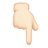 “数字证书及电子签章” 单位受理表附表一 《单位数字证书及电子签章受理表》法定代表人授权书本授权书声明：本单位                     单位法定代表人            ，代表本单位授权             为本单位合法代理人，到咸宁市公共资源交易中心办理网上招投标系统“CA数字证书”相关事宜。本单位承认该代表在办理网上招投标系统“CA数字证书及电子签章”相关事宜过程中，所签署、提交的相关文件、材料是无误、合法的。被授权人：	法定代表人：                                    单位名称（公章）	年  月  日注：请在身份证复印件或电子扫描件上加盖单位公章。单位签章采集表提示：1、为了保证印模清晰度，盖章人分别在印模签署区盖3个印章，制作时，挑选效果最好的作为电子签章的印模。2、印章扫描时分辨率为300dpi以上。项目名称咸宁市公共资源交易中心电子交易平台项目咸宁市公共资源交易中心电子交易平台项目咸宁市公共资源交易中心电子交易平台项目咸宁市公共资源交易中心电子交易平台项目咸宁市公共资源交易中心电子交易平台项目印章类型扫描章办理业务办理业务□开户 □延期 □补办 □变更□开户 □延期 □补办 □变更申请日期申请单位信息申请单位名称申请单位名称申请单位信息申请单位工商登记证号申请单位工商登记证号申请单位信息申请单位组织机构代码或统一社会信用代码申请单位组织机构代码或统一社会信用代码申请单位信息申请单位地址申请单位地址申请单位信息申请单位电话申请单位电话申请单位信息申请单位法人代表手写签名申请单位法人代表手写签名(此处加盖公章)经办人信息姓名(手写签名)姓名(手写签名)经办人信息职    务职    务经办人信息身份证号码身份证号码经办人信息联系方式联系方式经办人信息EmailEmail印章采集须知公章采集：申请公章请在签章采集表上盖上清晰的公司公章，并注意纸上不要有其他文字，采样需提供三个，以确保采集清晰度最好的印章。需提交资料：申请单位组织机构代码复印件（加盖公章）、法人身份证正反两面复印件（加盖公章）、经办人身份证正反两面复印件（加盖公章）公章采集：申请公章请在签章采集表上盖上清晰的公司公章，并注意纸上不要有其他文字，采样需提供三个，以确保采集清晰度最好的印章。需提交资料：申请单位组织机构代码复印件（加盖公章）、法人身份证正反两面复印件（加盖公章）、经办人身份证正反两面复印件（加盖公章）公章采集：申请公章请在签章采集表上盖上清晰的公司公章，并注意纸上不要有其他文字，采样需提供三个，以确保采集清晰度最好的印章。需提交资料：申请单位组织机构代码复印件（加盖公章）、法人身份证正反两面复印件（加盖公章）、经办人身份证正反两面复印件（加盖公章）公章采集：申请公章请在签章采集表上盖上清晰的公司公章，并注意纸上不要有其他文字，采样需提供三个，以确保采集清晰度最好的印章。需提交资料：申请单位组织机构代码复印件（加盖公章）、法人身份证正反两面复印件（加盖公章）、经办人身份证正反两面复印件（加盖公章）公章采集：申请公章请在签章采集表上盖上清晰的公司公章，并注意纸上不要有其他文字，采样需提供三个，以确保采集清晰度最好的印章。需提交资料：申请单位组织机构代码复印件（加盖公章）、法人身份证正反两面复印件（加盖公章）、经办人身份证正反两面复印件（加盖公章）备注本代表人承认在办理“数字证书及电子签章”的过程中，所递交的材料和提供的公章、法人印章、法人手写签名是无误、合法的，并确认在印章的采集过程中是无误的。          经办人签名：              日期：             本代表人承认在办理“数字证书及电子签章”的过程中，所递交的材料和提供的公章、法人印章、法人手写签名是无误、合法的，并确认在印章的采集过程中是无误的。          经办人签名：              日期：             本代表人承认在办理“数字证书及电子签章”的过程中，所递交的材料和提供的公章、法人印章、法人手写签名是无误、合法的，并确认在印章的采集过程中是无误的。          经办人签名：              日期：             本代表人承认在办理“数字证书及电子签章”的过程中，所递交的材料和提供的公章、法人印章、法人手写签名是无误、合法的，并确认在印章的采集过程中是无误的。          经办人签名：              日期：             本代表人承认在办理“数字证书及电子签章”的过程中，所递交的材料和提供的公章、法人印章、法人手写签名是无误、合法的，并确认在印章的采集过程中是无误的。          经办人签名：              日期：             公章1公章2公章3法定代表人私章1法定代表人私章2法定代表人私章3法定代表人手写签名1法定代表人手写签名2法定代表人手写签名3申请使用电子印章法定代表人签字：单位盖章:年    月    日法定代表人签字：单位盖章:年    月    日